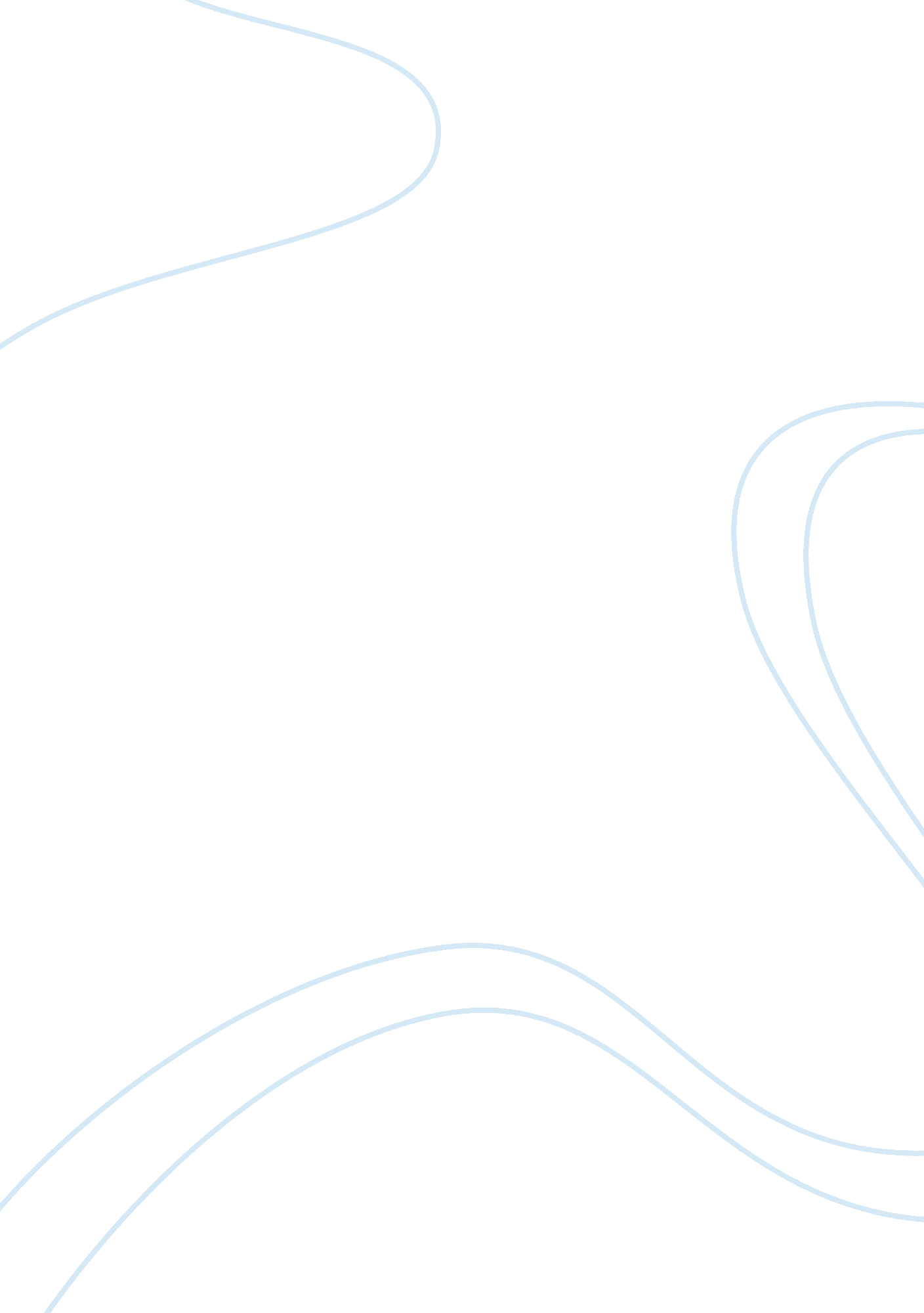 The rabbits- analysis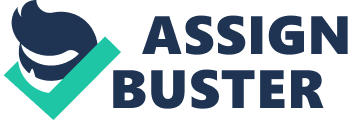 The vector uses natural colors to bring your eyes to see the snake at the bottom of the page. The snake seems to be watching the smoke in the distance. The text tells us that the Rabbits came a long time ago. It is in a white colored font to contrast the darkness in the cave. Page 2 The abstractness of the image and the tire tracks from the rabbits concoctions are the vector. This page uses texture and shadowing. The text starts off contrasting the background and slowly melts Into it. It shows the meeting of the possums and the abbots You can see that the animals are becoming intrigued by the change that is coming over the land. Page 3 The Rabbits' colors and gadgets are manipulating the natural shapes and colors of the landscape. The vectors are the globe and the rabbits ears. There is another frame on the right. It show what happens by the days end. In this page you can see the animal spirits on the ground. You can soul see parts of the original landscape In the background. It also the beginning of animal testing. Text becomes embedded Into the colors and land. The words 'more rabbit came" are surrounded in a dark box which shows bad things to come. Page 4 This page contrasts to the previous page to show how deferent the Rabbits were compare to the Possums. The Rabbits are very bright and do not have many earthen colors whereas the Possums use ochre's. The Possums seem to have melted into the background and are watching helplessly as the rabbits claim this land as theirs. The vector Is the hull of the ship which has been alienated. It show that the aboriginals did not understand how the Europeans ship could float and what the possums are seeing from the rabbits is the same. Page 5 This page shows how differently the Rabbits live (in cities of rabbit hutches) compared to the are - the offer her has heightened Possums (in trees). It shows the city being built Jigsaw piece at a time. There are power lines being built. The vector Is the picture frame and the path. It contrasts bright whites and blues to reds and oranges. They are offering a different vision to what the possums are used to. Artificial shades of reds and oranges also somber colors such as grey, blacks and tofu Page 6 The page is now full of cattle and sheep. The animals have been branded and the cut eve been drawn onto the cows. On the side frame, you can see a dried up because the animals have drank from it. You can see dead fish in the remains. There is a smaller frame within the side frame which shows a rabbit trading with a possum. The Rabbits gave the possums food that was not naturally from the land and so the possums got sick. Uses vibrant indicative colors showing that the rabbits have changed the land. New animals and he land has been symmetrically divided. In the side frame the colors indicate lifelessness. Age 7 This page shows the rabbits mapping the land. They are drawing contours on the land. It also show the mountain had been cut into so that water pipes could go through. There are small puddles everywhere. The clock shows that it is 1: 00 in the morning and it shows that the rabbits are not keeping natural sleeping times. The vector is the yellow light in the middle of the page. They use unnatural lighting from bulbs instead of the stars. Nothing could stop them from taking over. The picture dominated over the words. The idea of ownership is used. Rabbits seem to dominate over the rest of the land. 